ПРИГЛАШЕНИЕ № 49к участию в конкурсе с неограниченным участием Дата: «12» сентября 2022 г.ЗАО «Альфа Телеком» (далее - Компания) приглашает правомочных поставщиков представить свои конкурсные заявки на закупку оборудования ТМЦ для ЦПО (далее Приглашение).	Лот №1. Масляный обогреватель – 10 шт.;Лот №2. Тестовые телефоны – 15 шт.;Лот №3. Кресло офисное – 40 шт.;Лот №4. Светильник потолочный LED – 200 шт.;Лот №5. Стремянка металлическая – 1 шт.;Описание предмета закупки, характер, перечень, количество, место и сроки поставки, требования, предъявляемые к подрядчикам и иные требования установлены в Требованиях к закупке (приложение 1 к Приглашению).Для участия в конкурсе необходимо:При наличии вопросов по настоящему Приглашению поставщик (подрядчик) может обратиться в Компанию по электронному адресу: tender@megacom.kg за получением разъяснений, но не позднее 3 рабочих дней до истечения окончательного срока представления конкурсных заявок. Разъяснения направляются обратившемуся поставщику по электронной почте, с которой был получен запрос, не позднее трех календарных дней с момента получения запроса. При необходимости, Компания вправе внести изменения в настоящее Приглашение путем издания дополнений в любое время до истечения окончательного срока представления конкурсных заявок, но в любом случае не позднее 3 (трех) рабочих дней. Компания может перенести окончательную дату подачи конкурсных заявок на более поздний срок, если вносятся поправки в настоящее Приглашение, о чем Компания информирует путем размещения соответствующей информации на официальном сайте Компании и информационном ресурсе, где было размещено объявление о проведении настоящего конкурса.    Порядок подачи конкурсной заявки.  Поставщику (подрядчику), желающему участвовать в конкурсе необходимо согласно Требованиям к закупке (приложение 1 к Приглашению) заполнить конкурсную заявку (приложение 2 к Приглашению), приложить требуемые копии документов, установить к ним пароль доступа и отправить в электронном виде на электронную почту, указанную в п. 1 Приглашения, не позднее установленного срока. При этом, Поставщик (подрядчик) обязуется сообщить/направить Компании пароль доступа не позднее установленного срока и вышеуказанным способом.  Каждый участник конкурса может подать только одну конкурсную заявку. Компания может установить фиксированную сумму гарантийного обеспечения конкурсной заявки (далее – ГОКЗ). Срок действия ГОКЗ должен совпадать со сроком действия конкурсной заявки. Данное требование устанавливается при необходимости. ГОКЗ вносится в размере и форме, предусмотренных в конкурсной документации.ГОКЗ возвращается не позднее трех рабочих дней в случаях:1) истечения срока действия конкурсной заявки, указанного в конкурсной документации;2) заключения договора и предоставления ГОИД, если предоставление такого гарантийного обеспечения предусмотрено в конкурсной документации;3) отзыва конкурсной заявки до истечения окончательного срока представления конкурсных заявок;4) прекращения процедур закупок без заключения договора.5. Гарантийное обеспечение конкурсной заявки закупающей организацией удерживается в случаях:1) отказа подписать договор на условиях, предусмотренных в конкурсной заявке победителя, за исключением случаев, если такой отказ связан с введением режима чрезвычайной ситуации или чрезвычайного положения, при условии опубликования объявления о закупке до введения таких режимов;2) отказа предоставить гарантийное обеспечение исполнения договора;3) отзыва конкурсной заявки после ее вскрытия и до истечения срока ее действия;4) изменения условий конкурсной заявки после вскрытия конвертов с конкурсными заявками.Конкурсные заявки, поданные поставщиками позднее указанного срока и/или заявки, к которым не сообщен пароль до установленного срока, не принимаются и не рассматриваются. Подавая свою конкурсную заявку, поставщик (подрядчик) тем самым выражает свое согласие на все условия, указанные в проекте (-ах) договора (-ов) (Приложение 3 к Приглашению).Не допускается внесение изменений в конкурсные заявки после истечения срока их подачи.Поставщик (подрядчик), подавший конкурсную заявку, может присутствовать на вскрытии конкурсных заявок. На вскрытии конкурсных заявок оглашается цена конкурсной заявки, а также список документов, приложенных к конкурсной заявке, и вносится в протокол вскрытия. Во время оценки конкурсных заявок Компания вправе обратиться к поставщику за разъяснениями по поводу его конкурсной заявки. Запрос о разъяснениях и ответ на него должны подаваться в письменном виде по электронной почте.Оценка конкурсных заявок осуществляется в соответствии с процедурами и критериями, предусмотренными в Требованиях к закупке (приложение 1 к Приглашению). Компания вправе запросить у поставщика исправление арифметических ошибок, допущенных в конкурсной заявке. В случае если по итогам проведенной оценки поставщиками предоставлены конкурсные заявки с одинаковыми ценами и условиями, отвечающие требованиям конкурсной документации, то Компания направляет поставщикам, представившим одинаковые цены запрос по электронной почте о возможности снижения цены (предоставления скидки), выигравшей конкурсной заявкой считается заявка поставщика, предоставившего наименьшую цену (наибольшую скидку). В случае если после снижения цены (предоставления скидки) поставщики представили одинаковые предложения (цена, скидка), то победитель определяется посредством случайной выборки. Компания отклоняет конкурсную заявку в случаях, если:- участник, представивший конкурсную заявку, не соответствует квалификационным требованиям, установленным в Требованиях к закупке (приложение 1 к Приглашению);- технические параметры, предложенные в конкурсной заявке, не соответствуют технической спецификации, установленной в Требованиях к закупке (приложение 1 к Приглашению); - конкурсная заявка по существу не отвечает требованиям, установленным в Требованиях к закупке (приложение 1 к Приглашению).- поставщик представил более одной конкурсной заявки;- минимальная цена по конкурсу превышает планируемую сумму закупки.Конкурс признается Компанией несостоявшимся в случаях, когда были отклонены все конкурсные заявки или не поступило ни одной конкурсной заявки.  Компания может отменить конкурс в любое время до заключения договора, если отпала необходимость в дальнейшем приобретении предмета закупки.Компания в течение двух рабочих дней с момента подведения итогов по конкурсу направляет поставщикам по электронной почте уведомления: победителю о том, что его заявка признана победившей, остальным участникам, что их заявки не признаны победившими.Поставщик (подрядчик), определенный победителем конкурса, должен подтвердить уведомление о признании его победителем в течение трех рабочих дней путем направления ответного письма по электронной почте.В случае нарушения победителем сроков: подтверждения заключения договора, подписания договора/возврата экземпляра договора Компании или внесения гарантийного обеспечения исполнения договора, Компания вправе заключить договор с поставщиком вторым в рейтинге.Поставщик (подрядчик), участвующий в конкурсе, имеет право подать жалобу Компании относительно требований конкурсной документации не позднее двух рабочих дней до даты окончательного срока подачи конкурсных заявок или проведенной оценки по конкурсу не позднее двух рабочих дней после подведения итогов по конкурсу. Жалоба поставщика рассматривается Компанией в срок до 3-х рабочих дней. В случае несогласия поставщика с решением Компании по жалобе, поставщик (подрядчик) вправе обратиться в судебные органы.  Приложения:Требования к закупке;Форма конкурсной заявки;Проект договора.Первый заместительгенерального директора                                                                             А. КаныбековИсп.: А. Калчаев,тел: 0312 905 244Приложение 1 к ПриглашениюТРЕБОВАНИЯ К ЗАКУПКЕ:Примечание: *В случае участия в конкурсе простого товарищества, каждый его участник должен отвечать установленным квалификационным требованиям конкурсной документации.Примечание: В случае, если вышеуказанные документы составлены на иностранном языке, необходимо предоставить дополнительно к ним идентичный по смыслу официальный перевод на русском языке.БАНКОВСКИЕ РЕКВИЗИТЫдля внесения ГОКЗ и ГОИДПримечание: Расходы, связанные с банковским переводом, несет победитель конкурса. Приложение 2 к ПриглашениюФорма______________________ /_____________________/ ___________________(ФИО) 			(должность)		(подпись и печать)«____» ___________ 2022 года           (дата заполнения) Приложение 3 к ПриглашениюДоговор поставки № ________    г. Бишкек                                         	                  		                    		«___» _______ 2022 годаЗАО "Альфа Телеком", именуемое в дальнейшем «Покупатель», в лице Генерального директора Базаркулова А.Т., действующего на основании Устава, с одной стороны, и ___________________, именуемое в дальнейшем «Поставщик», в лице ___________________, действующего на основании ________________, с другой стороны, совместно именуемые Стороны, заключили настоящий договор о нижеследующем:1. Предмет договораПоставщик обязуется поставить товарно-материальные ценности (далее по тексту – Оборудование), согласно Спецификации, указанной в Приложении 1 к настоящему Договору, а Покупатель обязуется принять и оплатить стоимость надлежаще поставленного Оборудования в порядке, размере, предусмотренном настоящим Договором и Приложениями к нему.В Спецификации указываются согласованные Сторонами условия по наименованию, количеству и номенклатуре (ассортименту) Оборудования.Поставляемое Оборудование должно быть сертифицировано на территориях КР или стран-участниц ЕАЭС.2. Права и обязанности сторон2.1. Поставщик обязуется:2.1.1. Передать технически исправное, новое (не находившееся ранее в употреблении) Оборудование, все комплектующие части и всю сопутствующую техническую документацию в срок, указанный в п. 4.5. настоящего Договора. 2.1.2. Известить Покупателя о планируемой дате доставки Оборудования по телефону и электронной почте, указанной в п. 4.4 настоящего Договора, не менее чем за 3 (три) рабочих дней до такой даты. 2.1.3. Осуществлять доставку, разгрузку/погрузку Оборудования собственными силами и за счет собственных средств и ресурсов.   2.1.4. Устранить собственными силами и за счет собственных средств и ресурсов дефекты, обнаруженные как при приемке, так и после приемки, в сроки, установленные в дефектном Акте. Обеспечить соответствие поставки Оборудования на условиях, предусмотренных в Спецификации - Приложении 1, к настоящему Договору.  2.1.5.	Незамедлительно письменно информировать Покупателя о невозможности исполнения обязательств по настоящему Договору.2.1.6.	Передать Оборудование Покупателю, на основании Акта приема-передачи, форма которого указана в Приложении 2 к настоящему Договору.2.1.7. В случае поставки несоответствующего Договору Оборудования без промедления заменить несоответствующее Оборудование соответствующим или, по требованию Покупателя, возместить Покупателю стоимость несоответствующего Оборудования. Срок замены Оборудования не может превышать 5 (пяти) календарных дней с момента уведомления Поставщика.2.1.8. В течение 14 (четырнадцати) календарных дней обеспечить выполнение гарантийных обязательств в соответствии с условиями, указанными в настоящем Договоре. При этом Поставщик обязуется в случае поломки (прихода в нерабочее состояние) Оборудования/части оборудования в период гарантийного срока не по вине Покупателя выполнить ремонт/поставить новые части (комплектующие), а при невозможности выполнить ремонт заменить вышедшее из строя Оборудование/часть оборудования вернуть часть стоимости Оборудования/части оборудования. Поставщик обязан отреагировать путем осмотра непосредственно самого Оборудования и/или предоставленной Покупателем документации по первому извещению о неисправности Оборудования во время гарантийного срока для диагностики Оборудования и ремонта поломок. 2.1.9. В случае причинения какого-либо ущерба третьим лицам при поставке Оборудования по настоящему Договору, Поставщик самостоятельно несет ответственность за такой ущерб, без привлечения Покупателя.   2.1.10. Письменно уведомить Покупателя об изменении юридического, фактического, почтового адресов, либо банковских реквизитов в течение 5 (пяти) рабочих дней со дня их изменения.2.2. Права и обязанности Покупателя:2.2.1. Принять Оборудование, при условии надлежащей поставки и оплатить его стоимость, в соответствии с условиями настоящего Договора.2.2.2.  При доставке осмотреть Оборудование/техническую документацию на соответствие требованиям качества и наличия всех комплектующих частей, согласно Спецификации, к настоящему Договору.2.2.3. Покупатель вправе отказаться принять Оборудование и/или комплектующие части в случаях несоответствия требованиям качества Оборудования, неполной поставки Оборудования (комплектующих частей) и/или следов механического повреждения. При обнаружении описанных выше несоответствий Покупателем составляется соответствующий акт, делается отметка соответствующих сопроводительных документах и направляет его в адрес Поставщика.2.2.4. В случае обнаружения ненадлежащего качества и/или неисправности Оборудования в период гарантийного срока Покупатель вправе требовать его замены и/или комплектующих частей либо устранения неисправностей. Покупатель составляет соответствующий акт, где отражаются технические и иные характеристики несоответствий, и направляет его в адрес Поставщика.2.2.5. В случае отказа Поставщика устранить дефекты, заменить Оборудование/комплектующие части, или не соблюдения сроков их устранения/замены, Покупатель вправе расторгнуть Договор в одностороннем порядке.   2.2.6. Письменно уведомить Поставщика об изменении Юридического, фактического, почтового адресов, либо банковских реквизитов в течение 5 (пяти) рабочих дней со дня их изменения.3. Качество и гарантийные обязательства3.1. Качество и комплектность передаваемого Покупателю Оборудования должны полностью соответствовать техническому описанию функциональных возможностей Оборудования, паспортным данным и техническим требованиям, предъявляемым к нему.3.2. На поставляемое, в соответствии с условиями настоящего Договора, Оборудование, устанавливается гарантийный срок (далее «Гарантийный срок»), продолжительностью 12 (двенадцать) месяцев со дня подписания Акта приема-передачи Оборудования.  3.3.  Покупатель имеет право заявить претензии относительно качества поставленного Оборудования (скрытые недостатки) в течение всего Гарантийного срока.3.4. В случае существенного нарушения требований к качеству Оборудования (обнаружения неустранимых недостатков, которые не могут быть устранены без несоразмерных расходов или затрат времени, или выявляются неоднократно, либо проявляются вновь после их устранения и других подобных недостатков) Покупатель вправе по своему выбору отказаться от исполнения Договора и потребовать возврата уплаченной за Оборудование денежной суммы (а также штрафные санкции) или потребовать замены несоответствующего Договору Оборудования, соответствующим. 3.5. Поставщик гарантирует качество, надежность и возможность беспрерывной эксплуатации по назначению (безотказную работу) поставляемого Оборудования в течение гарантийного срока. 3.6.	Гарантийный срок продлевается на время, в течение которого Оборудование не могло быть эксплуатировано из-за обнаруженных в нем недостатков, о которых извещен Поставщик, а также на время, в течение которого устранялись дефекты. В случае замены частей/комплектующих гарантийный срок на части/комплектующие устанавливается с даты их замены.3.7.	Гарантийное обслуживание осуществляется по месту нахождения Оборудования. Доставка Оборудования к месту гарантийного ремонта осуществляется за счет Поставщика.3.8. Гарантии Поставщика не распространяются на следующие случаи:а) Если Оборудование использовалось в целях, не соответствующих его прямому назначению;б) В случае нарушения правил эксплуатации Оборудования.в) Если Оборудование имеет следы самостоятельного ремонта.г) В случае механических повреждений, возникших после передачи Оборудования Покупателю.Порядок поставки и сдачи-приемки Оборудования 4.1. Поставщик осуществляет доставку Оборудования по адресу: Кыргызская Республика, г. Бишкек, ул. Суюмбаева, 123, цок. Этаж (подвал).4.2. Все расходы, связанные с доставкой Оборудования до пункта назначения, указанного в п. 4.1.  настоящего Договора полностью несет Поставщик.4.3. Риски потери или повреждения Оборудования до момента передачи оборудования Покупателю по Акту приема-передачи несет Поставщик. 4.4. Поставщик извещает Покупателя о планируемой дате доставки Оборудования по телефону и электронной почте: 0555 505558,  rtaabaldiev@megacom.kg не менее чем за 3 (три) рабочих дня до даты поставки. 4.5. Поставщик обязуется поставить Оборудование, указанное в Спецификации - Приложении 1 к настоящему Договору, в течение ____ календарных дней с момента заключения настоящего Договора.  4.6. Одновременно с Оборудованием Поставщик обязан передать Покупателю следующие документы (сопроводительную документацию на Оборудование):- техническая документация на поставляемое Оборудование;- сертификат соответствия КР или Таможенного союза– 1 (один) экз.;- Товарная накладная – 1 (один) экз.;- счет-фактура поставщика с описанием Оборудования, с указанием количества, цены единицы Оборудования и общей суммы;- акт приема-передачи Оборудования, подписанный со стороны Поставщика.4.7.  После доставки Оборудования в Пункт назначения, Покупатель производит внешний осмотр целостности упаковки Оборудования, и в случае отсутствия повреждения упаковки подписывает Акт приема-передачи. В случае наличия повреждения упаковки отказывается от приемки и направляет в течение 5 (пяти) рабочих дней мотивированный отказ от приемки. С момента подписания Сторонами Акта приема-передачи Оборудование переходит в собственность Покупателя.4.8. Поставка считается осуществленной с момента подписания Сторонами Акта приема-передачи Оборудования.4.9. Акт приема-передачи Оборудования подписывается обеими Сторонами. При отказе от подписания Акта приема-передачи Оборудования какой-либо из Сторон, основания отказа излагаются письменно.4.10. Право собственности на Оборудование от Поставщика к Покупателю переходит с момента подписания Акта приемки-передачи обеими сторонами.Стоимость договора5.1. Стоимость поставляемого Оборудования составляет: _______________ (________________________) сом, с учетом применимых налогов. Поставщик является плательщиком _________.5.2. Оплата по настоящему Договору осуществляется Покупателем в национальной валюте Кыргызской Республики – сомах, путем прямого банковского перевода на реквизиты Поставщика, указанные в настоящем Договоре на следующих условиях:5.2.1. По факту поставки Оборудования до склада Покупателя, 100 (сто) % от стоимости Оборудования, указанной в п. 5.1. Договора, Покупатель оплачивает в течение 10 (десяти) банковских дней с момента предоставления Поставщиком счет-фактуры, выставленной на основании обоюдно подписанного сторонами акта приема передачи Оборудования.Гарантийное обеспечение6.1. Гарантийное обеспечение исполнения Договора, которое Поставщик вносит до заключения настоящего Договора или в течение 5 (пяти) рабочих дней с момента заключения настоящего Договора, в размере: __________ (___________________________) сом, составляющее ___ % от стоимости Оборудования до полного исполнения Договора.6.1.1. Гарантийное обеспечение исполнения Договора возвращается Поставщику после подписания Сторонами Акта приема-передачи Оборудования.6.1.2. В случае ненадлежащего исполнения Поставщиком своих обязательств (в том числе, но не ограничиваясь: несвоевременная поставка/или не устранения дефектов или несоответствий и пр.) Покупатель в безакцептном порядке удерживает сумму гарантийного обеспечения исполнения договора, в счет возмещения убытков, причиненных таким неисполнением.6.1.3. Оставшаяся сумма гарантийного обеспечения исполнения договора, после удержания из ГОИД неустоек согласно условиям Договора, возвращается Поставщику в течение 3 (трех) рабочих дней со дня подписания Акта приема-передачи Оборудования.6.1.5. После выполнения Поставщиком гарантийных обязательств по договору, Покупатель возвращает Поставщику оставшуюся сумму ГОИД, в течение 3-х рабочих дней.Ответственность сторон7.1. Стороны несут ответственность за неисполнение или ненадлежащее исполнение своих обязательств по настоящему договору в соответствии с действующим законодательством Кыргызской Республики.  7.2. В случае поставки несоответствующего Оборудования Покупатель вправе предъявить Поставщику требования безвозмездного устранения несоответствий Оборудования.При недопоставке Оборудования Поставщик обязуется восполнить недопоставленное Оборудование/количество частей в течение 10 (десяти) рабочих дней с момента извещения Покупателем о неполной доставке частей Оборудования, указанных в Спецификации. При этом доставка недостающего Оборудования осуществляется Поставщиком собственными силами и из собственных средств.7.3. За просрочку поставки Оборудования/нарушения срока замены некачественного Оборудования/сроков в течении гарантийного срока/устранения несоответствий/неполной поставки, Покупатель вправе взыскать с Поставщика пеню в размере 0,1 (ноль целых одна десятая) % от стоимости Оборудования подлежащего поставке, за каждый просроченный день, но не более 10 (десяти) % от стоимости Оборудования подлежащего поставке.7.4. За просрочку оплаты поставленного Оборудования Поставщик вправе взыскать с Покупателя пеню в размере 0,01 (ноль целых одна десятая) % от суммы подлежащей оплате за каждый просроченный день, но не более 10 (десяти) % от суммы подлежащей оплате.7.5. За невыполнение и/или ненадлежащее выполнение гарантийных обязательств по настоящему договору Поставщик выплачивает Покупателю неустойку в размере 0,1 (ноль целых одна десятая) % от общей суммы Договора за каждый просроченный день, но не более 10 (десяти) % от общей стоимости договора.7.6. Уплата неустойки и возмещение убытков, причиненных ненадлежащим исполнением своих обязательств, не освобождает стороны от выполнения обязательств по настоящему Договору.	8.  Форс-мажор8.1. Стороны освобождаются от ответственности, за частичное или полное неисполнение обязательств по настоящему Договору, при условии соблюдения условий настоящего раздела Договора, если это неисполнение явилось следствием обстоятельств непреодолимой силы (форс-мажор), которые соответствующая Сторона не могла ни предвидеть, ни предотвратить разумными мерами при той степени добросовестности, осмотрительности и заботливости, какая от нее требовалась по характеру соответствующего обязательства.К обстоятельствам непреодолимой силы относятся следующие, но не ограничиваются ими: наводнение, пожар, землетрясение, взрыв, шторм, оседание почвы и иные явления природы, эпидемии, а также война или военные действия, массовые беспорядки, принятие органами государственной власти или управления решения, акта, повлекшего невозможность исполнения настоящего Договора, в т. ч. наложение ареста на имущество/расчетные счета Сторон.В случае, когда форс-мажорные обстоятельства преодолены, действие настоящего Договора продлевается на срок, равный по продолжительности периоду действия форс-мажорных обстоятельств.О наступлении форс-мажорных обстоятельств, а также о предполагаемом сроке их действия, Сторона, для которой такие обстоятельства наступили, извещает в письменной форме другую Сторону, по возможности немедленно, но не позднее 5 (пяти) рабочих дней с момента их наступления. При отсутствии возможности отправить извещение в письменной форме, извещение подлежит отправлению в электронном виде на следующие электронные адреса: rtaabaldiev@megacom.kg. Не извещение или несвоевременное извещение о наступлении таких обстоятельств лишает права ссылаться на форс-мажорные обстоятельства.Если форс-мажорные обстоятельства продолжаются более 3 (трех) месяцев подряд, любая из Сторон вправе расторгнуть настоящий Договор, уведомив другую Сторону об этом не менее чем за 10 (десять) рабочих дней до расторжения. Сторона, ссылающаяся на форс-мажорные обстоятельства, в течение 30 (тридцати) календарных дней с момента окончания обстоятельств непреодолимой силы, обязана предоставить для подтверждения их наступления и прекращения другой Стороне документ соответствующего компетентного органа (для КР – Торгово-промышленная палата). Разумность сроков в данном случае определяется порядком документооборота соответствующего компетентного органа.9. Конфиденциальная информацияСтороны согласились, что условия настоящего Договора, факт его заключения, коммерческая, финансовая, технологическая, техническая информация (вне зависимости от способа предоставления) и иная информация,  относящаяся прямо или косвенно к одной из сторон, которая ее раскрывает (далее Передающая сторона), а также любая другая информация, ставшая известной Сторонам в ходе исполнения настоящего Договора является Конфиденциальной информацией и предназначена исключительно для пользования Сторонами в целях надлежащего исполнения настоящего Договора. Каждая из Сторон обязуется соблюдать конфиденциальность в отношении информации, полученной от другой Стороны (далее Получающая сторона) и не разглашать ее третьим лицам без получения письменного согласия Передающей стороны. Стороны обязуются в течение срока действия настоящего Договора и в течение 5 (пяти) лет после его прекращения хранить в тайне Конфиденциальную информацию.Требования п. 9.1. Договора не распространяются на информацию, которая: на момент разглашения являлась общеизвестной/общедоступной информации во время ее получения;была получена в любое время из другого источника без каких-либо ограничений относительно ее распространения или использования;  была известна Получающей стороне или находилась в ее распоряжении до ее получения;подлежит разглашению в соответствии с требованием и/или предписанием соответствующего государственного органа на основании законодательства.10. Разрешение споров10.1. Все споры и разногласия, которые могут возникнуть из условий настоящего Договора, стороны должны урегулировать между собой путем переговоров. 10.2. В случае не достижения сторонами согласия путем переговоров, споры и разногласия подлежат рассмотрению в суде в установленном действующим законодательством Кыргызской Республики порядке. 11. Срок действия Договора.11.1. Настоящий Договор вступает в силу с момента его подписания обеими сторонами и действует до полного исполнения Сторонами своих обязательств. 12. ГАРАНТИИ СТОРОНКаждая из Сторон, заключая настоящий Договор, подтверждает и гарантирует, что:- является действующей по законодательству Кыргызской Республики, должным образом зарегистрированной и поставленной на учет во все компетентные государственные органы Кыргызской Республики;- лицо, заключающее настоящий Договор от ее имени, обладает всеми необходимыми полномочиями на его заключение на момент подписания настоящего Договора;- предоставленная друг другу информация является достоверной и сообщена в объеме, необходимом для надлежащего исполнения условий настоящего Договора, без каких-либо изъятий, искажений и неточностей;- не имеет ограничений и запретов, препятствующих, ограничивающих и/или делающих невозможным заключить настоящий Договор;Каждая Сторона самостоятельно несет ответственность за нарушение п. 12.1 настоящего Договора, а также за последствия, наступившие ввиду такого нарушения.Каждая Сторона самостоятельно несет ответственность за своевременное оформление и продление сроков действия всех необходимых разрешений/лицензий и иных документов, необходимых для осуществления деятельности, предусмотренной настоящим Договором.13.  Расторжение Договора.13.1. Покупатель имеет право досрочно расторгнуть Договор полностью или частично в одностороннем порядке, в том числе, но не ограничиваясь, в следующих случаях:-  при условии направления уведомления Поставщику за 10 (десять) календарных дней до даты расторжения;- при выполнении всех обязательств согласно настоящему Договору;-  просрочки Поставщиком поставки Оборудования более чем на 20 (двадцать) календарных дней /замены некачественного Оборудования/недопоставки/поставки некачественного и не отвечающего требованиям Спецификации Оборудования, путем направления уведомления Покупателю за 5 рабочих дней до планируемой даты расторжения Договора, а также вычесть из суммы гарантийного обеспечения исполнения Договора неустойку в размере указанной в Договоре.      -  если поставщик становится банкротом или неплатежеспособным, путем направления поставщику соответствующего письменного уведомления. -  нецелесообразности, направив поставщику соответствующее письменное уведомление. В уведомлении должны быть указаны: причина расторжения договора, оговариваться объем аннулированных договорных обязательств поставщика, а также дата вступления в силу такого расторжения. В данном случае Поставщик имеет право требовать оплату только за фактические, обоснованные документально, затраты, связанные с расторжением по договору, на день расторжения.-  при возникновении существенного изменения обстоятельств, из которых стороны исходили при заключении договора и изменение которых нельзя было предвидеть в момент заключения договора, и если при этом исполнение договора идет в разрез интересам Покупателя, путем направления уведомления в течение 2 недель после того, как стало известно о таких обстоятельствах;- невнесения Поставщиком гарантийного обеспечения исполнения Договора в сроки, указанные в п. 6.1. Договора, путем направления уведомления о расторжении Договора за 5 (пяти) рабочих дней.14. Заключительные положения.14.1. Настоящий Договор вступает в силу с даты его подписания обеими сторонами и действует до полного выполнения Сторонами своих обязательств.14.2 Все дополнения (изменения) к настоящему Договору являются действительными, если они составлены в письменной форме и подписаны обеими Сторонами. 14.3 Настоящий Договор составлен в 2-х экземплярах по одному экземпляру для каждой Стороны, каждый экземпляр имеет одинаковую юридическую силу.Во всех других случаях, не оговоренных и не предусмотренных в настоящем Договоре, Стороны руководствуются действующим законодательством Кыргызской Республики.Договор, приложения и дополнительные соглашения к нему, а также документы, составленные во исполнение настоящего Договора, могут быть подписаны с использованием факсимильного воспроизведения подписи либо иного аналога собственноручной подписи.Все уведомления, запросы, требования или любая другая корреспонденция по настоящему Договору выполняются в письменной форме на русском языке и доставляются курьером или предоплаченным заказным почтовым отправлением, а в случаях, установленных Договором по следующим адресам:А. Контактное лицо от Покупателя:  тел. 0555 505558,  эл. почта: rtaabaldiev@megacom.kg;Б. Контактное лицо от Поставщика: тел. ________________ эл. почта: ______________________ Уведомление считается совершенными надлежащим образом и в соответствии с условиями настоящего Договора с момента отправления такого уведомления, если это неоспоримо засвидетельствовано соответствующей квитанцией о почтовом отправлении, а в случае доставки курьером – при получении, которое неоспоримо удостоверяется подписью о получении.14.7. Все указанные в Договоре приложения являются его неотъемлемой частью. 15. Реквизиты сторонПриложение №1 к договору поставки №______  от «___» _______________ 2022г. СПЕЦИФИКАЦИЯОбщая стоимость Оборудования составляет: _____________ (_________________________________) сом, с учетом применимых налогов. Приложение №2к Договору поставки № _______ от «___» ____________ 2022г.ФормаАКТприемки-передачи Оборудованияг. Бишкек                                                					« ___ »  __________  2022 г.ЗАО "Альфа Телеком" именуемое в дальнейшем «Покупатель», в лице Генерального директора Базаркулова А.Т., действующего на основании Устава, с одной Стороны, и ___________________, именуемое в дальнейшем «Поставщик», в лице ___________________, действующего на основании ________________, с другой стороны, совместно именуемые Стороны, составили настоящий Акт приема-передачи Поставщиком Покупателю нижеследующего Оборудования:                (в соответствии с Договором № ____ от «___» ____________ 2022 года)Общая стоимость поставляемого Оборудования составляет ____________ (___________________).Оборудование сдал:Представитель Поставщика: ____________________________________Оборудование принял:Представитель ЗАО «Альфа Телеком»:_______________________________________________________________________________________________________________________________________________________________Подать конкурсную заявкув электронном виде согласно Требованиям к закупке (приложение 1)с установлением пароля доступаПо эл. адресу:tender@megacom.kgДата окончания приема конкурсных заявок:20.09.2022г. до 09:59 часов (GMT+6)Направить пароль для доступа к конкурсной заявкеПо электронному адресу:tender@megacom.kgДата окончания приема паролей к конкурсным заявкам:20.09.2022г. с 10:00 до 11:59 часов (GMT+6)Вскрытие конкурсных заявок состоится:по адресу: г. Бишкек, ул. Суюмбаева, 123;ДАТА и время вскрытия конкурсных заявок: 20.09.2022г. в 12:00 часов1Общие требования:Общие требования:Язык конкурсной заявкиРусскийПредконкурсное совещание состоится (указать дату, время, адрес)Не требуетсяСрок поставки товаров: По лотам №1, 2 – не более 15 рабочих дней с даты заключения договора;По лотам №3, 4 – не более 10 рабочих дней с даты заключения договора;Условия и место поставки (Инкотермс / адрес)Доставка до Адм.склада компании, за счет и транспортом Поставщика по адресу: г. Бишкек, ул. Суюмбаева, 123, цок. Этаж (подвал).Условия и срок оплаты по ДоговоруОплата 100 % от стоимости товара, по факту поставки до склада Компании, выплачиваются в течение 10 банковских дней со дня подписания сторонами акта приема передачи товара и предоставления счет-фактуры.Оплата осуществляется в сомах КР, путем перечисления денежных средств на расчетный счет Поставщика.Цена конкурсной заявки (коммерческое предложение)В цену, указанную участниками конкурса, должны быть включены все налоги, сборы и другие платежи, взимаемые в соответствии с законодательством Кыргызской Республики.   Валюта конкурсной заявки - сом КР.
Для индивидуальных предпринимателей: Копию свидетельства о регистрации в качестве индивидуального предпринимателя или копию действующего патента (при этом вид деятельности должен совпадать с предметом и территорией закупки и охватывать минимум период до полной поставки товара и передачи по акту).Приложить копии (в случае если, данные документы составлены на иностранном языке, необходимо предоставить дополнительно перевод на русском языке)Для юридических лиц: - Свидетельство о гос. регистрации; - Устав;- Приказ/решение об избрании/назначении исполнительного органа юр.лица (1-го лица);Доверенность на лицо, подписавшее конкурсную заявку и представляющее интересы участника в торгах;Приложить копии (в случае если, данные документы составлены на иностранном языке, необходимо предоставить дополнительно перевод на русском языке)Приложить скан доверенностиАвторский надзор, или Технический надзор, или контроль за ходом выполнения работ/услуг, поставки товаровНе требуетсяСрок действия конкурсной заявки, в календарных днях 60 календарных дней.Форма гарантийного обеспечения конкурсной заявки (ГОКЗ)Участник должен внести гарантийное обеспечение конкурсной заявки (ГОКЗ) в размере: Лот №1. - 3 000,0 (три тысяч) сом;Лот №2. - 700,0 (семьсот) сом;Лот №3. - 3 600,0 (три тысяч шестьсот) сом;Лот №4. - 4 000,0 (четыре тысяч) сом;Лот №5. – не требуется;на расчетный счет Компании (банковские реквизиты для внесения ГОКЗ указаны ниже).Приложить к конкурсной заявке платежное поручение, подтверждающее внесение ГОКЗ. В противном случае Компания вправе отклонить конкурсную заявку.Размер и форма гарантийного обеспечения исполнения договора (ГОИД)Претенденту, которому будет присуждено право заключения договора, по итогам конкурса должен внести гарантийное обеспечение исполнения договора (ГОИД) в размере 5 (пять) % от общей суммы Договора в виде перечисления денежных средств на банковский счет Покупателя в течение 5 банковских дней с момента заключения Договора.Реквизиты банковского счета для внесения ГОИД указаны в проекте договора.Критерии оценки: * Победившей может быть признана Конкурсная заявка, отвечающая по существу требованиям конкурсной документации, квалификационным требованиям, техническим параметрам и имеющая наименьшую оцененную стоимость*.  * при определении оцененной стоимости, от общей стоимости конкурсной заявки вычитается НДС (-12%), если участник-резидент КР является плательщиком НДС, соответственно, оценка заявок будет проводиться без учета НДС-12%.Срок для устранения Дефектов, замены бракованного товара/время реагирования на устранение В случае выявления Покупателем некачественного товара Поставщик, обязуется в течение 5 (пяти) рабочих дней произвести замену бракованного Товара или его части без каких-либо расходов со стороны Покупателя.Сопутствующие услуги Доставка и упаковка оборудования должна быть в достаточной мере защищена от порчи (повреждения) при их перевозке до склада Покупателя. При этом доставка товара производится за счет и средств Поставщика.Альтернативные предложениянетГарантияПо лотам №1-2, 4 - гарантийный срок не менее 12 месяцев, с возможностью замены товара на новое на безвозмездной основе, в случае обнаружения заводского брака и/или дефекта;По лоту №3 – гарантия на кресло не менее 6 месяцев с даты подписания Акта приема-передачи. с возможностью замены товара на новое на безвозмездной основе, в случае обнаружения заводского брака и/или дефекта. Поставщик гарантирует, что Товары, поставленные в рамках Договора, являются новыми, неиспользованными, новейшими либо серийными моделями, отражающими все последние модификации конструкций и материалов, если Договором не предусмотрено иное.Предоставить образцы в день вскрытия конкурсных заявок:Предоставить образцы товаров в обязательном порядке всем участникам, на день вскрытия конкурсных заявок по адресу: г. Бишкек, ул. Суюмбаева, 123 (отдел по закупкам). Формы, которые необходимо заполнению Участником Приложения №1.Условия Договора см. Договор (Приложение №2).Выделяемая сумма закупки: Лот № 1. – 55 000,0 сом;Лот № 2. – 22 500,0 сом;Лот № 3. – 180 000,0 сом;Лот № 4. – 200 000,0 сом;Лот № 5. – 3 500,0 сом.Итоговая сумма: 461 000,0 сом.Сертификаты соответствия, на лоты №1, 3, 4, подтверждающих безопасность, качество продукции:Типы сертификатов и иных документов, подтверждающих соответствие требованиям и нормам законодательства стран-участниц ЕАЭС. Приложить копии (в случае если, данные документы составлены на иностранном языке, необходимо предоставить дополнительно перевод на русском языке).2Квалификационные требования:Квалификационные требования:Опыт аналогичных поставок за последние два года, в денежном выражении:                                                                                                                                                                                                                                                                                                                                                                                        На общую не менее суммы Лота, в которых планируете участвовать с предоставлением подтверждающих документов; Наличие опыта аналогичных поставок подтвердить соответствующими Документами:  приложить и/или копии исполненных контрактов, акты приема-передачи, счет-фактуры, или гарантийное письмо участника конкурса, удостоверяющее опыт аналогичных поставок, подписанное уполномоченным лицом и заверенное печатью с указанием наименования поставки, покупателей и даты поставки.3Существенные требования/ Технические спецификации:№ лота  Наименование закупаемых товаровПодробное описание товаровФото образцы закупаемых товаров (примерные)Кол-во, компл.1.Масляный          обогревательТехнические характеристикиТип: масляный радиаторРегулировка мощности: естьМощность обогрева - 2500 ВтПотребляемая энергия: не более 2900 ВтПлощадь обогрева: 25-30 кв.мНапряжение: 220/230 ВКоличество секций: 12Вентилятор: естьФункциональностьТермостат: естьУправление: механическоеРегулировка температуры: естьВыключатель со световым индикатором: естьТаймер: нетВарианты монтажа: напольныйОсобенностиЗащитные функции: отключение при перегревеКаминный эффект: естьОтделение для шнура, колесики, ручка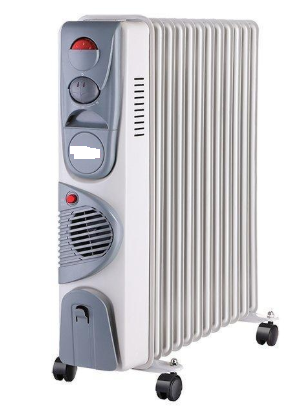 10,02.Тестовые телефоныОбщие характеристики телефонаТип телефона: кнопочный телефонТип корпуса телефона: моноблокКоличество SIM-карт телефона: 2Режим работы нескольких SIM-карт в телефоне: попеременныйРежим работы с двумя симками: Dual SimУправление телефоном: механические кнопкиМатериал корпуса телефона: пластикЦвет телефона: blackРасцветка телефона: черныйВес телефона (гр.): по согласованию с Покупателем.Размеры (ШxВxТ) телефона (мм.): по согласованию с Покупателем.Тип мелодий телефона: полифонические MP3-мелодииКомплектация: Телефон, аккумулятор, зарядное устройство, гарантийный талон, инструкция по эксплуатации.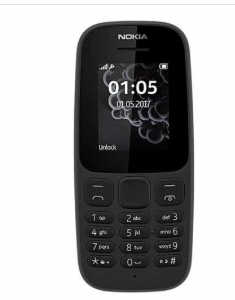 15,03.Кресло офисное Модель: CHAIRMAN 696 BLACKСпинка из сетчатого акрила подстраивается под физиологические изгибы спины. Конструктивные особенности: Подлокотники, колеса (ролики), газлифт.Функциональные особенности: Механизм качания, спинка из сетки, мягкое сиденье.Регулировка:	высоты сиденья, жесткости качания.Рекомендованная максимальная нагрузка - 120 кг.Высота кресла: от 90 до 100.50 смВысота сиденья:	от 45.50 до 55 смГлубина сиденья: от 47 смШирина сиденья: 45.5 смВысота спинки: 44.5 смВес: 10.04 кгМатериал: сиденье - сетчатая ткань, спинка – сетка; Цвет: черная ткань.Крестовина – металлическая.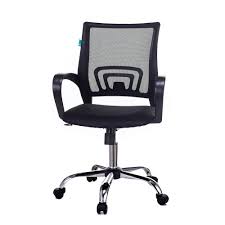 40,04. Стремянка металлическаяСпециальная свободностоящая переносная лестница, сужающаяся к верху, имеющая сторону подъема, опорную сторону, рабочую площадку и дугу безопасности, раскладывающаяся для выполнения определённой задачи.Высота в рабочем положении от 1,5 м до 2 м.Количество ступеней 5- металлическая (прорезиненная), наличие верхней площадки. В хорошем качестве.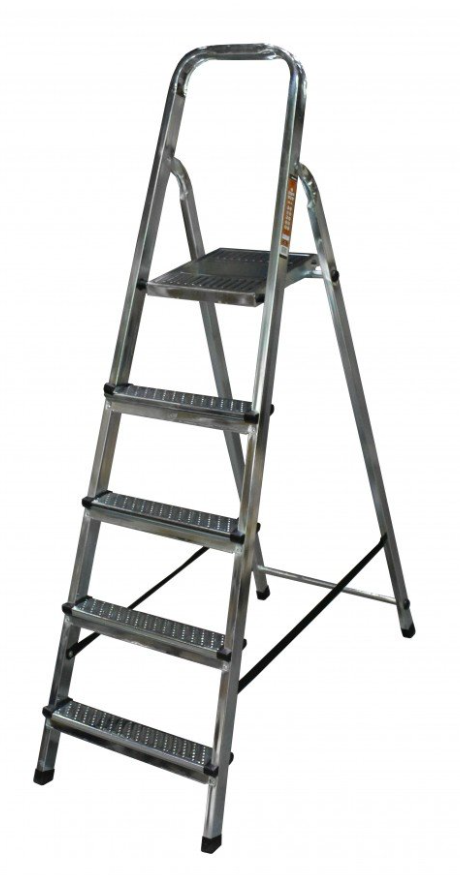 1,05.Светильник LED (600х600)Панель светодиодная внутреннего исполнения типа Армстронг, белого матового цвета, без узора.Цветовая температура света: Холодный белый 5000/6000КРазмер панели: 600х600х10мм;Цвет корпуса: белый;Материал корпуса: металл;Форма: Квадратная;Тип лампы: Светодиодная лента;                                  Тип рассеивателя: Матовый;Мощность светильника не более 40 W.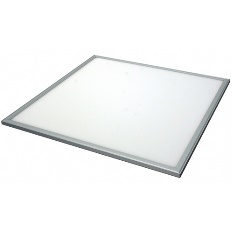 200,0Для зачисления Кыргызских сомов:Для зачисления Кыргызских сомов:Intermediary Bank (Банк-посредник)Bank of Beneficiary(Банк получателя)ОАО “РСК Банк”, г. Бишкек, Кыргызская РеспубликаBeneficiary (Получатель)ЗАО "Альфа Телеком",Счет № 1299003150020051   БИК: 129001Purpose of payment(Назначение платежа)Гарантийное обеспечение конкурсной заявки Гарантийное обеспечение исполнения договора от ____ №____;  КОНКУРСНАЯ ЗАЯВКАКОМУ: ЗАО «Альфа Телеком» На Приглашение № ____ от  «__»________2022 г. ОТ: ____________________________________________________________________________________                                        (наименование поставщика)В цену, указанную поставщиком, должны быть включены все налоги, сборы и другие платежи, взимаемые в соответствии с законодательством Кыргызской Республики, накладные затраты, транспортные и другие затраты поставщика. *Сумма НДС в графах заполняется поставщиком, только в случае если он является плательщиком НДС в Кыргызской Республике на момент подачи конкурсной заявки.Данная конкурсная заявка действительна в течение 60 (шестидесяти) календарных дней с даты вскрытия конкурсных заявок. Подавая настоящую конкурсную заявку, выражаем свое согласие заключить договор (в случае признания конкурсной заявки, выигравшей) на условиях, обозначенных в Требованиях к закупке и по форме Договора согласно приложению 3 к Приглашению. В случае принятия нашей Конкурсной заявки, мы обязуемся предоставить гарантийное обеспечение исполнения Договора на сумму ________________________________________________, для надлежащего выполнения Договора и в сроки, указанные в Конкурсной документации.Также подавая конкурсную заявку, подтверждаем и гарантируем свою правоспособность, наличие регистрации в установленном законодательством порядке, а также наличие необходимых разрешительных документов на осуществление нашей деятельности. Гарантируем, что лицо, подписавшее настоящую конкурсную заявку, обладает всеми необходимыми полномочиями на ее подписание. В цену, указанную поставщиком, должны быть включены все налоги, сборы и другие платежи, взимаемые в соответствии с законодательством Кыргызской Республики, накладные затраты, транспортные и другие затраты поставщика. *Сумма НДС в графах заполняется поставщиком, только в случае если он является плательщиком НДС в Кыргызской Республике на момент подачи конкурсной заявки.Данная конкурсная заявка действительна в течение 60 (шестидесяти) календарных дней с даты вскрытия конкурсных заявок. Подавая настоящую конкурсную заявку, выражаем свое согласие заключить договор (в случае признания конкурсной заявки, выигравшей) на условиях, обозначенных в Требованиях к закупке и по форме Договора согласно приложению 3 к Приглашению. В случае принятия нашей Конкурсной заявки, мы обязуемся предоставить гарантийное обеспечение исполнения Договора на сумму ________________________________________________, для надлежащего выполнения Договора и в сроки, указанные в Конкурсной документации.Также подавая конкурсную заявку, подтверждаем и гарантируем свою правоспособность, наличие регистрации в установленном законодательством порядке, а также наличие необходимых разрешительных документов на осуществление нашей деятельности. Гарантируем, что лицо, подписавшее настоящую конкурсную заявку, обладает всеми необходимыми полномочиями на ее подписание. Покупатель:Поставщик:ЗАО "Альфа Телеком"г. Бишкек, ул.Суюмбаева,123ОКПО 26611735ИНН 00406200910056Банк ОАО «Оптима Банк»р/сч 1091820182530113БИК 109018Налоговая УГНС по ККН 999Реквизиты для внесения ГОИД:                                                                                        Банк: ОАО «РСК Банк»                                                                                                            Получатель: ЗАО «Альфа Телеком»                                                                                                             Счет № ______________________БИК: ____________________                                                                                                                                                                                                                                                  Назначение платежа: Генеральный директорБазаркулов А.Т. ___________________________ М.П.__________________________М.П.№ п/пНаименованиеКол-воЦена за ед-цу, сомОбщая сумма с НДС, сомСрок поставки:Итоговая сумма:Покупатель:Поставщик:ЗАО "Альфа Телеком" Генеральный директорБазаркулов А.Т. _________________________М.П.________________________М.П.Покупатель:Поставщик:ЗАО "Альфа Телеком" Генеральный директорБазаркулов А.Т. _________________________М.П.________________________М.П.